CURRICULUM VITAEPERSONAL INFORMATIONName		     :  TIAKUANG Date of birth     :  20/06/1995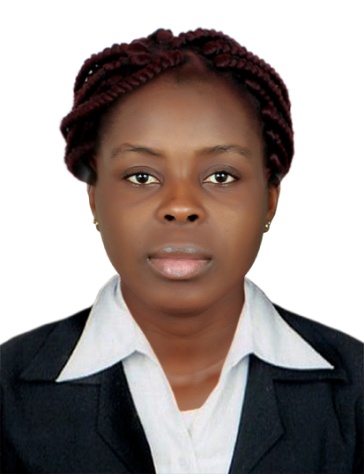 VISA Status	      : Visit VisaGender   	      :  Female			Nationality  	      :  CameroonianMarital status    :  SingleAddress               :  Dubai, UAEE-mail                  :  tiakuang.340276@2freemail.com C/o-Mobile	       : +971503718643WAITRESS CAREER OBJECTIVETo contribute to a dynamic company offering adequate opportunities for my career advancement based on skills experience and merit where my strengths can be exploited to optimal use for personal as well as the development to the organization. Also I am seeking for a permanent position as a WAITER where my talent can be made known.		WORKING EXPIRIENCECompany: CHARIOT HOTEL BUEA  5* Position Held: WaitressPeriod: July 2011 -January 2015Duties and responsibilities:Welcomes customers when they arrive at a restaurant, cafe, or other eating or drinking establishmentIntroduces customers to the menu and announces daily or seasonal menu specialsAnswers questions about menu items, ingredients, and pricingTakes customers' orders for food and drink by writing them on a ticket, entering them into a tablet, or memorizing themPasses customer orders along to kitchen staff for preparationPrepares drinks and serves them to customersCollects food orders from the kitchen, verifies that they are correct, and serves them to customersEnsures that customers are satisfied with their meals and processes orders for additional courses if necessaryRemoves used dishes, glasses, and flatware from tablesPrepares cheques and delivers them to customersProcesses cash and credit card payments and returns change to customers if necessarySets tables with dishes, glasses, and flatware and refills condimentsMaintains familiarity with menu items, specials, and restaurant informationMeets with managers and wait staff daily or regularly in order to learn about menu changes and specials as well as discuss upcoming reservations and customers with special needsEDUCATIONALBACKGROUNDG.C.E  ADVANCE LEVELG.C.E ORDINARY LEVELLANGUAGE PROFICIENCYENGLISH		:	ExcellentFRENCH    	:         ExcellentHOBBIESMusic, swimming, adventure, football etc.